    VOSA KOMPLET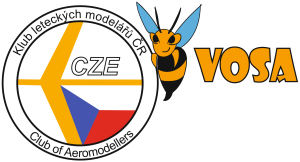 Vosa RC (Radio Controlled) není Vosa obecná (Vespula vulgaris), která se vyznačuje opakovaně použitelným žihadlem, ale Vosa rádiem řízena, která se bude od letošního roku objevovat v našem okolí. Vosa RC je neškodná, společenská a svému pilotovi poskytuje radost z létání , zábavu a divákům  nevšední zážitek.Pět stavebnic VOSA KOMPLET jsme získali z grantu vypsaného Svazem modelářů ČR a Klubem leteckých modelářů ČR v roce 2015 jako podporu modelářským klubům na rozvoj činnosti mládeže. Do konce roku se nám podařilo modely postavit a nyní se připravujeme na první soutěže.Historie Vosy začíná již v roce 1951, kdy byl tehdejším Svazarmem publikován pánek od autorů Radka Čížka a Zdeňka Tvrdka. Největší rozšíření Vosa dosáhla v roce 1953, kdy byl model doporučen do osnov modelářských kroužků.  Celkem vznikly čtyři modifikace, pro grant byla zvolena verze VOSA II z produkce firmy Classic Models v provedení s gondolou, o rozpětí  985mm, rádiem řízenou směrovkou a výškovkou a vzlétající na gumicuku. Pravidla na stažení:    	PDFPropozice na stažení:	PDFFotogalerie:		JPGOdkazy:   		www.svazmodelaru.cz www.classicmodels.cz